海洋垃圾和微塑料不限成员名额特设专家组第三次会议2019年11月18日至22日，曼谷临时议程会议开幕。组织事项：选举主席团成员；通过议程；工作安排。不限成员名额特设专家组工作和备选方案的最新情况。一般性发言。对与海洋垃圾问题（包括塑料垃圾和微塑料）相关的所有联合国机构、方案、倡议和专门知识进行摸底调查。介绍根据联合国环境大会关于海洋塑料垃圾和微塑料的第4/6号决议纳入不限成员名额特设专家组任务规定的活动：清点工作（7a）；资金机制（7b）；技术资源（7b）；评估效力的方法（7d）；科学咨询委员会（2b）。其他事项。向联合国环境大会第五届会议提出的商定结论和建议。会议闭幕。联合国EPUNEP/AHEG/2019/3/1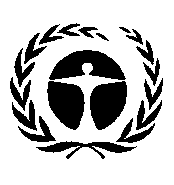 联合国环境规划署 
联合国环境大会Distr.: General
2 October 2019ChineseOriginal: English